Управление образования администрации Богучанского районаМуниципальное казенное общеобразовательное учреждениеБогучанская школа №2Как рисовать утюгом?( творческая работа)Конкурс «Страна чудес - страна исследований».Выполнили:учащиеся 3 «Б» классаБогучанской школы №2Марина Виктория,Баженова ЛианаРуководитель:учитель нач. классовБогучанской школы №2 Н.В. ЗаборцеваБогучаны 2013 годВведениеМотив выбора темыНа сегодняшний день существует много рукодельных искусств. Но есть техники, которые не нуждаются практически ни в чем - не нужно запасаться огромным количеством материалов, только время и желание. К таким можно отнести энкаустику. А началось всё в прошлом году. Однажды  на уроке изобразительного искусства Наталья Валерьевна сказала, что оказывается можно рисовать утюгом. На  её страничку в интернете пришла рассылка «Картины…утюгом».  А разве можно утюгом рисовать и как? Что для этого необходимо? Так возникла тема исследования. Посмотрев видео уроки, мы просто "заболели" энкаустикой. Купили восковые мелки в канцтоварах и начались... поиски утюга, так как нужен утюг с ровной подошвой, от таких давно все избавились. Утюги были найдены! Гипотеза Мы предположили, что картины можно рисовать не только с помощью кисти и карандашей, но и с помощью утюга.Цель работы: Создание картин при  помощи  утюга и восковых мелков Задачи:Найти дополнительную литературу по теме исследования;Изучить приёмы рисования; Разработать рекомендации, позволяющие сделать правильный выбор восковых мелков для создания картин в технике «Энкаустика».Методы и методики: сбор информации, анализ, моделированиеОписание хода творческой работыОчень хотелось найти ответ на вопрос: «Как рисовать утюгом?»Попробовали найти материал в школьной библиотеке, но по данной теме ничего не нашли. Тогда решили обратиться к интернету.Для начала мы выяснили, что такое энкаустика, и какой материал нам понадобится для работы. Слово энкаустика – древнегреческое, и означает оно «искусство выжигания». Энкаустика – техника живописи, известная более чем два с половиной тысячелетия: это рисование расплавленным воском. Многие ранние иконы сделаны именно в технике энкаустики.  Иконописцы обычно хранили тайны мастерства рисования воском. Попытки возродить энкаустику предпринимались с середины 19 в. В России в середине 20 в. в этой технике работали московские живописцы. Предварительно разогретые краски наносились кистью и раскаленным бронзовым стержнем на подогретую основу, после чего живопись оплавлялась с помощью жаровни. Постепенно энкаустика стала использовать менее трудоемкий «холодный способ».Энкаустика это разрушение стереотипов. Восковая живопись интересна своей непредсказуемостью и удивительностью результата. Для создания рисунков  нам понадобятся специальные  нагревающиеся инструменты (см. фото 1.) и цветной воск (см. фото 2.). 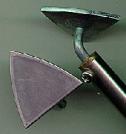 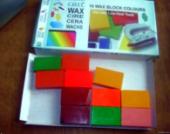 Каутерий – прибор, похожий на паяльник, но с меньшим нагревом и с различными по форме насадками, специально предназначенный для энкаустики. Всё это  дорого стоит, и  в наших магазинах просто нет.Выяснили, что в домашних условиях можно использовать подручные средства: утюг без отпаривателя, восковые мелки и картон.  Утюг лучше использовать небольшой и лёгкий, можно – маленький дорожный. Картон мы используем формата  А4, он должен быть глянцевым, невпитывающим. 
Выбор восковых мелков это самое приятное и сложное, так как большинство из них имеют свойство превращаться в жидкость даже при самой низкой температуре утюга или совсем не плавятся.	Мелки – карандаши можно купить в любом магазине, где продаются канцелярские принадлежности. Мы купили 5 видов мелков и решили проверить подходят ли они для энкаустики. В ходе эксперимента выяснили, что карандаши «Каляка – Маляка», «Классика» (Россия) подходят для работы. Легко плавятся,  имеют яркие цвета и ровно ложатся на картон.«Клёво» (Германия) плавятся хуже.  А карандаши из Южной  Кореи совсем не плавились. Все мелки безвредны для здоровья, нетоксичны.  Мы разработали  рекомендации  (Приложение 1)для ребят, позволяющие сделать правильный выбор при покупке мелков для энкаустики.Вывод: Лучше всего использовать  для работы мелки  российского производства  «Каляка – Маляка», «Классика».Ещё для работы нам понадобятся  бумажные салфетки.Бумажными салфетками необходимо протирать поверхность утюга всякий раз при смене цвета, иначе на картоне (картине) получится грязь.Теперь можно приступать к практической части, но обязательно вспомнить правила  техники безопасности (Приложение 2)Вывод: Прежде чем начать работу проверьте, исправлен ли утюг, сухие ли у вас руки и есть ли подставка под утюг.Практическая частьТехнологическая карта изготовления картиныВывод: Используя все приёмы (разглаживание, оттиск, ребром, рисование кончиком утюга), мы создали прекрасные картины. Созданные нами изделия - экологически чистый продукт, потому что картины, выполненные в технике «Энкаустика» не влекут  за собой загрязнение окружающей среды, т.к. мелки сделаны из пчелиного воска.ЗаключениеЦелью нашей работы было создание картин при  помощи  утюга и восковых мелков.  Цель мы достигли.По задачам к цели мы получили результаты:Нашли  и познакомились с литературой по теме исследования. Узнали: что такое энкаустика, какие инструменты понадобятся для работы, некоторые приёмы рисования;Изучили приёмы рисования и нарисовали свои картины Разработали рекомендации, позволяющие сделать правильный выбор восковых мелков для рисования картин в технике «Энкаустика»В результате творческой работы мы подтвердили гипотезу о том, что картины можно рисовать не только с помощью кисти и карандашей, но и с помощью утюга.	Работа по созданию картин в технике «Энкаустика» никогда не сможет прекратиться потому, как каждое произведение неповторимо, с каждой картиной растет мастерство. А этому и способствует быстрая техника рисования утюгом!Очень многое зависит от фантазии и  умения сочетать цвета, интуиции!Собранный материал по теме исследования может быть использован на уроках технологии в разных классах и для всех, кто хотел бы освоить вид творчества – энкаустика.ЛитератураХвостенко Т. В. Энкаустика. Искусство, пережившее тысячелетия. / Послесловие Л. Ф. Дьяконицына. — М.: Советский художник, 1985. — 160 с., ил. —15.000 экз. (Искусство: проблемы, теория, практика).Энкаустика // Энциклопедический словарь Брокгауза и Ефрона: В 86 томах (82 т. и 4 доп.). — СПбhttp://vdohnovenie2.ru/enkaustika-udivitelnye-kartiny-olgi-grishnyakovoj/Энкаустика. Удивительные картины Ольги Гришняковойhttp://ru.wikipedia.org/wiki/Энкаустикаhttp://www.trozo.ru/cat/video-uroki/enkaustika№ОперацииИллюстрацииИнструменты1Подготовить рабочее местоВключите утюг и отрегулируйте минимальную температуру.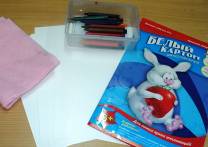 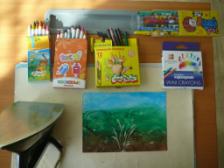 Мелки, утюг, картон, газеты, салфетки2Разглаживание. Держите утюг подошвой вверх. К подошве поднесите карандаш и начните рисовать по подошве, закрашивая поверхность утюга.  Теперь переверните утюг подошвой вниз и проведите по бумаге.   Проводите утюгом плавно и медленно, без сильного нажима на бумагу. Утюгом проглаживаем картон от одного края к другому. 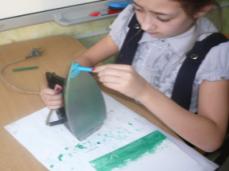 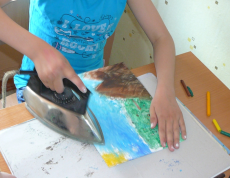 Утюг, мелки3ОттискС помощью этого приема создаются прожилки. Для этого достаточно приложить утюг к поверхности картона, а потом слегка приподнять его. В пространство между утюгом и картоном хлынет воздух, и на поверхности воска образуются прожилки. 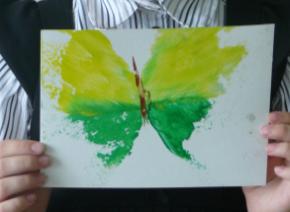 Утюг, мелки4Работа боковой стороной утюга (ребром).Таким образом, получаются необходимые белые линии. Утюг ставим ребром на уже нанесенный основным приемом фон. Так получаются вертикальные и горизонтальные линии. Например, трава разной длины, кусты, тонкие деревья.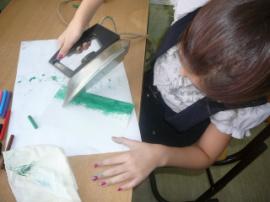 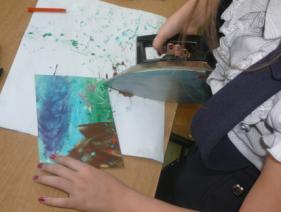 Утюг, мелки5Рисование кончиком утюга. Носиком утюга подцепляем немного воска и им рисуем. Таким приемом можно получить мелкие детали (цветы, птиц и небольших животных). 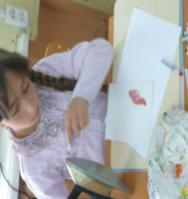 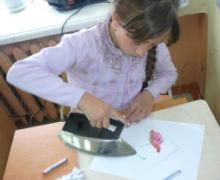 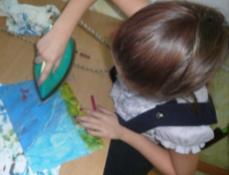 Утюг, мелки6Мягкой салфеткой вытереть утюг, натереть слегка картину до блеска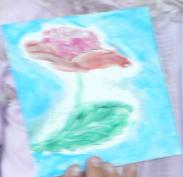 Салфетка7Оформить работу в рамку 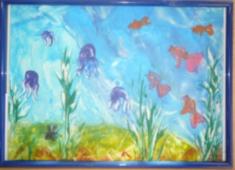 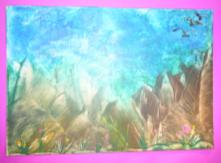 Рамка